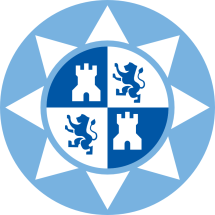 UNIVERSIDAD POLITÉCNICA DE CARTAGENADepartamento de Matemática Aplicada y EstadísticaIMPRESO DE SOLICITUD DE PRUEBA DE EVALUACIÓN GLOBAL.NOMBRE Y APELLIDOS: DNI o NIE:DIRECCIÓN:TELÉFONO:CORREO ELECTRÓNICO:ASIGNATURA DE LA QUE SOLICITA UNA PRUEBA DE EVALUACION GLOBAL:CURSO ACADÉMICO: 201_/201_TITULACION:MOTIVO DE LA SOLICITUD:DOCUMENTACIÓN APORTADA:El abajo firmante, declara conocer y aceptar  la normativa vigente relativa a la pruebas de evaluación global.							Cartagena, a	de		de 20							Firmado: